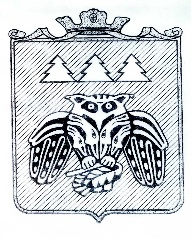 ПОСТАНОВЛЕНИЕадминистрации муниципального образования муниципального района «Сыктывдинский»                      «Сыктывдiн» муниципальнöй районын муниципальнöй юкöнса администрациялöн              ШУÖМ от 17 ноября 2016 года                                                                                                № 11/1795О внесении изменений в приложение к постановлению   администрации   МО МР «Сыктывдинский»   от  13 ноября 2014 года  № 11/2260  «Об утверждении   муниципальнойпрограммы  «Создание условий для развития социальной сферы   муниципального образования муниципального района  «Сыктывдинский» на 2015-2020 годы»Руководствуясь частью 1 статьи 179 Бюджетного кодекса Российской Федерации, пунктом 9 части 1 статьи 17 Федерального закона от 6 октября 2003 года №131-ФЗ «Об общих принципах организации местного самоуправления в Российской Федерации»,  администрация муниципального образования муниципального района «Сыктывдинский», постановлением Правительства Республики Коми от 15 ноября 2016 г. № 536 «О распределении в 2015 году субсидий, предоставляемых из республиканского бюджета Республики Коми бюджетам муниципальных районов (городских округов) на софинансирование расходных обязательств муниципальных районов (городских округов), возникающих при реализации муниципальных программ (подпрограмм, основных мероприятий) поддержки социально ориентированных некоммерческих организаций»ПОСТАНОВЛЯЕТ:Внести в приложение  к постановлению администрации  МО МР «Сыктывдинский»  от 13 ноября 2014 года № 11/2260  «Об утверждении   муниципальной программы  «Создание условий для развития  социальной сферы   муниципального образования муниципального района  «Сыктывдинский»  на 2015-2020 годы» изменения и дополнения согласно приложению.2. Контроль  за исполнением  настоящего постановления возложить на заместителя руководителя администрации муниципального района (Федюнева А.И.).3.  Настоящее постановление вступает в силу со дня его официального опубликования.Руководитель администрации муниципального района                                                                                     О.А. Лажанев                            Приложение к постановлению администрации  МО МР «Сыктывдинский»     от 17 ноября 2016 года № 11/1795 Изменения в приложение к постановлению администрации   МО МР   «Сыктывдинский»  от 13 ноября 2014 года № 11/2260  «Об утверждении   муниципальнойпрограммы  «Создание условий для развития  социальной сферы   МО МР  «Сыктывдинский»  на 2015-2020 годы»Графу «Объемы бюджетных ассигнований подпрограммы 2 «Поддержка социально ориентированных  некоммерческих организаций в муниципальном районе «Сыктывдинский» на 2015-2020 годы» Паспорта муниципальной программы изложить в следующей редакции:Объем бюджетных ассигнований на реализацию подпрограммы за счет бюджета муниципального района составляет – 200,0 тыс. рублей, в том числе по годам:  2016 год – 200,0 тыс. рублей;  Прогнозный объем финансирования подпрограммы из других источников   предполагается в размере:федеральный бюджет – 0,0 тыс. рублей;республиканский бюджет Республики Коми – 160,7  тыс. рублей;средства от приносящей доход деятельности– 0,0 тыс. рублей;- прочие внебюджетные источники – 0,0 тыс. рублей».Раздел 8 «Ресурсное обеспечение муниципальной программы» изложить в следующей редакции: «Общий объем финансирования программы составляет 11.772,4 тыс. рублей, в том числе: средства бюджета МО МР «Сыктывдинский» - 3.315,0 тыс. рублей;средства Федерального бюджета – 1339,0 тыс. рублей;средства республиканского бюджета РК – 7.118,4  тыс. рублей;  в том числе по годам:2015 год – 3974,7  тыс. рублей, в т. ч.:средства бюджета МО МР «Сыктывдинский» - 1.465,0 тыс. рублей;средства Федерального бюджета – 1.339,0 тыс. рублей;средства республиканского бюджета РК – 1.170,7 тыс. рублей»;2016 год – 6997,7 тыс. рублей, в т. ч.:средства бюджета МО МР «Сыктывдинский» - 1.050,0 тыс. рублей;средства федерального бюджета – 0,0 тыс. рублей;средства республиканского бюджета – 5947,7 тыс. рублей;2017 год – 800,0 тыс. рублей, в т. ч.:средства бюджета МО МР «Сыктывдинский» - 800,0 тыс. рублей;средства федерального бюджета – 0,0 тыс. рублей;средства республиканского бюджета – 0,0 тыс. рублей;2018 год – 0,0 тыс. рублей, в т. ч.:средства бюджета МО МР «Сыктывдинский» - 0,0 тыс. рублей;средства федерального бюджета – 0,0 тыс. рублей;средства республиканского бюджета – 0,0 тыс. рублей;2019 год – 0,0 тыс. рублей, в т. ч.:средства бюджета МО МР «Сыктывдинский» - 0,0 тыс. рублей;средства федерального бюджета – 0,0 тыс. рублей;средства республиканского бюджета – 0,0 тыс. рублей;2020 год – 0,0 тыс. рублей, в т. ч.:средства бюджета МО МР «Сыктывдинский» - 0,0 тыс. рублей;средства федерального бюджета – 0,0 тыс. рублей;средства республиканского бюджета – 0,0 тыс. рублей.В Паспорте подпрограммы 2 «Поддержка социально ориентированных  некоммерческих организаций в муниципальном районе «Сыктывдинский» на 2015-2020 годы» строку  «Объемы финансирования Подпрограммы 2» изложить в следующей редакции: ««Раздел 5 «Ресурсное обеспечение подпрограммы 2» изложить в следующей редакции:«На реализацию основных мероприятий подпрограммы 2 запланировано 811,5229 тыс. рублей, в том числе по видам источников: - муниципальный бюджет МО МР «Сыктывдинский» - 500,0 тыс. рублей;- республиканский бюджет Республики Коми – 311,5229 тыс. рублей». 4.    Числа «6.837,00» и «5.787,00» позиций «Всего, в том числе:» и «- из них за счет средств: республиканского бюджета Республики Коми, в том числе:»  столбца «2016» таблицы «Ресурсное обеспечение муниципальной программы «Создание условий для развития социальной сферы МО МР «Сыктывдинский» на 2015-2020 гг.» приложения 3 к муниципальной программе заменить на числа «6.997,7» и «5.947,7» соответственно.5. Числа «550,8» и «150,8» позиций «Всего, в том числе:» и «- из них за счет средств: республиканского бюджета Республики Коми, в том числе:» столбца «2016» подпрограммы 2 «Поддержка социально ориентированных  некоммерческих организаций в муниципальном районе «Сыктывдинский» на 2015-2020 годы»  таблицы «Ресурсное обеспечение муниципальной программы «Создание условий для развития социальной сферы МО МР «Сыктывдинский» на 2015-2020 гг.» приложения 3 к муниципальной программе заменить на числа «711,5» и «160,7» соответственно. 6. Числа «550,8» графы «Всего», «0» столбца «2016» позиции 2.3.1. «Основное мероприятие» подпрограммы 2 таблицы «Ресурсное обеспечение муниципальной программы «Создание условий для развития социальной сферы МО МР «Сыктывдинский» на 2015-2020 гг.», приложения 3 к муниципальной программе изменить на числа «711,5» и «160,7» соответственно.7. Числа «150,8» позиции «- из них за счет средств республиканского бюджета Республики Коми, в том числе:», «0» столбца «2016» заменить на числа «311,5» и «160,7» соответственно.Объемы финансирования Подпрограммы 2Объем бюджетных ассигнований на реализацию подпрограммы за счет бюджета муниципального района составляет –811,5229 тыс. рублей.Объем финансирования подпрограммы из других источников предполагается в размере:- федеральный бюджет  - 0,0 тыс. руб.;- республиканский бюджет – 311,5229 тыс. руб.;- средства от приносящей доход деятельности – 0,0 тыс. руб.;- прочие внебюджетные источники – 0,0 тыс. руб.